Informação - Prova de Equivalência à Frequência de Educação VisualCódigo da prova: 03Ano da prova: 6º ano – 2º CicloEnquadramento legal da prova: Despacho Normativo n.º 4/2024Objeto de avaliação: Perfil dos Alunos à Saída da Escolaridade Obrigatória e as Aprendizagens Essenciais da disciplina de Educação Visual nos seguintes domínios: - Apropriação e Reflexão- Interpretação e Comunicação- Experimentação e CriaçãoCaracterização da prova: A prova é prática e constituída por um único caderno;A prova pode mobilizar aprendizagens de anos de escolaridade anteriores.As respostas são registadas no enunciado da prova;As questões são de resposta direta e desenvolvimento curto;Todas as questões são de resposta obrigatória.Duração da Prova e do período de tolerância: 90 minutos e 30 de tolerânciaMaterial necessário:Esferográfica azul ou preta, lápis ou lapiseira (mina nº2/HB), borracha branca, régua de 40cm, compasso, lápis de cor e canetas de feltro/marcadores. Não é permitido o uso de corretor.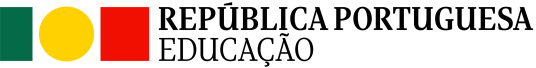 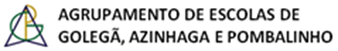 